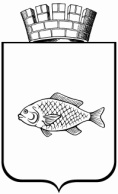 ИШИМСКАЯ ГОРОДСКАЯ ДУМАРЕШЕНИЕ27.08.2020						   			         		     №330В соответствии с Градостроительным кодексом Российской Федерации, Федеральным законом Российской Федерации от 06.10.2003 № 131-ФЗ «Об общих принципах организации местного самоуправления в Российской Федерации», Уставом города Ишима, Постановлением администрации города Ишима от 09.12.2019 № 1770 «О подготовке проекта внесения изменений в Правила землепользования и застройки муниципального образования городской округ город Ишим», заключением по результатам публичных слушаний Ишимская городская ДумаРЕШИЛА:Внести в решение Ишимской городской Думы от 25.12.2009 № 350 «Об утверждении Правил землепользования и застройки муниципального образования городской округ город Ишим» (в редакции от 29.09.2011 № 87, от 26.12.2012 № 205, от 24.04.2014 № 300, от 25.09.2014 № 336, от 26.03.2015 № 368, от 27.08.2015 № 408, от 28.04.2016 № 43, от 29.09.2016 № 76, от 27.04.2017 № 122, от 28.09.2017 № 148, от 22.02.2018 № 179, от 25.10.2018 № 220, от 30.05.2019 № 253,  от 26.03.2020 № 310) следующие изменения:1.1. раздел II приложения к решению «Карта градостроительного зонирования муниципального образования городской округ город Ишим» изложить в редакции согласно приложению к настоящему решению;1.2. подпункт 1.2. пункта 1 подраздела «ЗОНА ПРИРОДНОГО ЛАНДШАФТА (Р3)» раздела III приложения к решению «Градостроительные регламенты» после слов «Выпас сельскохозяйственных животных (1.20)» дополнить словами «Коммунальное обслуживание  ( 3.1)»;1.3. подпункт 1.1. пункта 1 подраздела «ЗОНА РИТУАЛЬНОГО НАЗНАЧЕНИЯ (Сп4)» раздела III приложения к решению «Градостроительные регламенты» перед словами «Охрана природных территорий (9.1)» дополнить словами «Религиозное использование (3.7)».2. Опубликовать настоящее решение в газете «Ишимская правда», сетевом издании «Официальные документы города Ишима» (www.ishimdoc.ru) и разместить на официальном сайте муниципального образования город Ишим ishim.admtyumen.ru.3. Решение вступает в силу после официального опубликования.4. Контроль за исполнением настоящего решения возложить на постоянную комиссию Ишимской городской Думы по городскому хозяйству.Глава города                                                                                         Ф.Б. Шишкин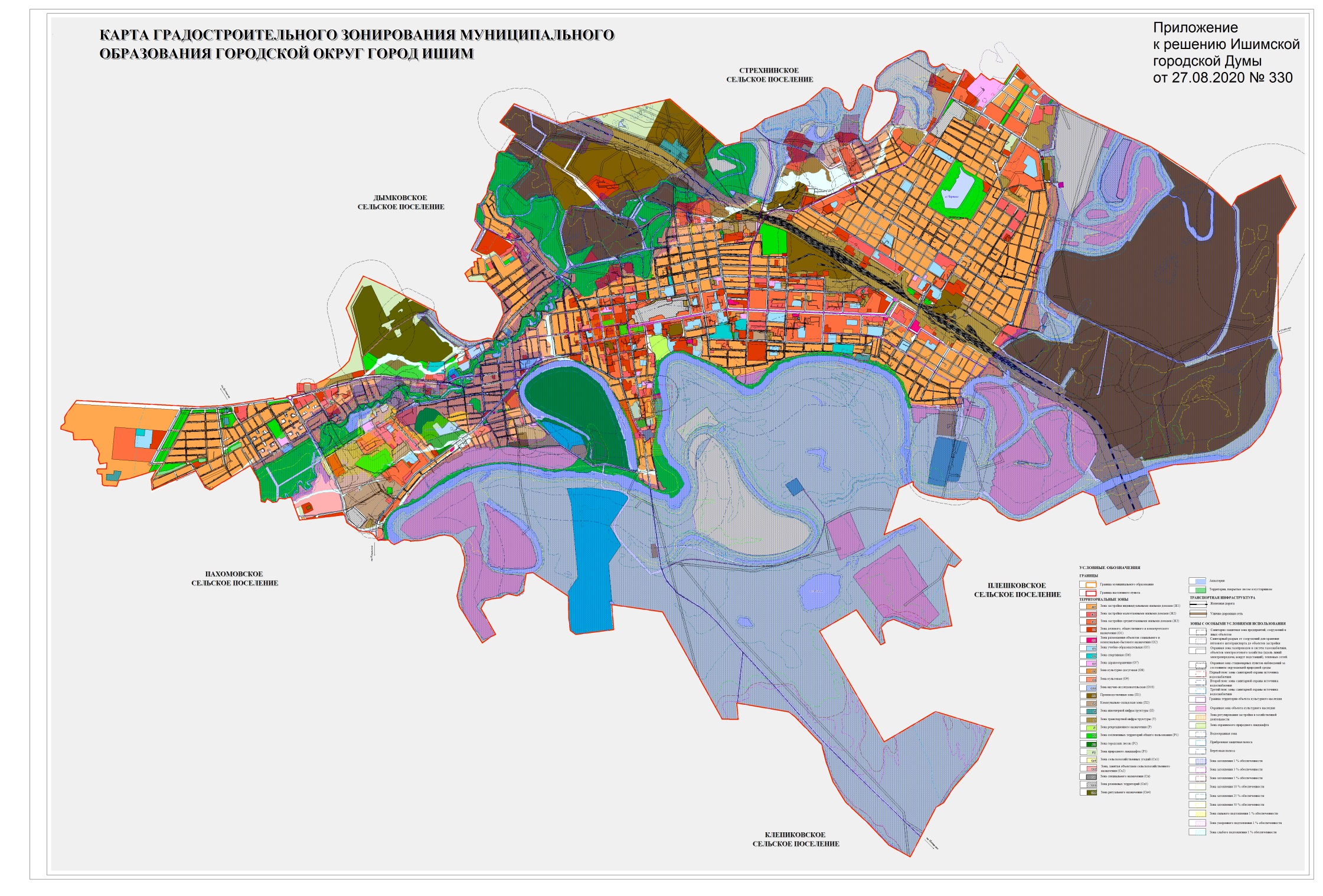 О внесении изменений в решение Ишимской городской Думы от 25.12.2009 № 350 «Об утверждении Правил землепользования и застройки муниципального образования городской округ город Ишим» (в редакции от  29.09.2011 № 87, от 26.12.2012 № 205, от 24.04.2014 № 300, от 25.09.2014 № 336, от 26.03.2015 №368,  от 27.08.2015 № 408, от 28.04.2016 № 43, от 29.09.2016 № 76, от 27.04.2017 № 122, от 28.09.2017 № 148, от 22.02.2018 № 179, от 25.10.2018 № 220, от 30.05.2019 № 253,  от 26.03.2020 № 310) 